Республикæ Цæгат Ирыстон – АланийыТарскæйы хъæуы бынæттонхиуынаффæйады администрациАдминистрация местного самоуправленияТарского сельского поселенияРеспублики Северная Осетия – АланияП О С Т А Н О В Л Е Н И Е01.03.2022г                                     с.Тарское                                       № 26Об утверждении порядка предоставления помещений для проведения встреч депутатов с избирателями, перечня помещений для проведения встреч депутатов с избирателями и определения специально отведенных мест для проведения встреч депутатов с избирателямиВ соответствии с Федеральным законом от 19 июня 2004 года №54-ФЗ «О собраниях, митингах, демонстрациях, шествиях и пикетированиях», частью 5.3 статьи 40 Федерального закона от 06 октября 2003 года № 131-ФЗ «Об общих принципах организации местного самоуправления в Российской Федерации», частью 5 статьи 11 Федерального закона от 06 октября 1999 года № 184-ФЗ «Об общих принципах организации законодательных (представительных) и исполнительных органов государственной власти субъектов Российской Федерации», частью 7 статьи 8 Федерального закона от 08 мая 1994 года № 3-ФЗ «О статусе сенатора   Российской  Федерации и статусе депутата Государственной Думы Федерального Собрания Российской Федерации»,  и Уставом  Тарского сельского поселения  Пригородного района Республики Северная Осетия – Алания  п о с т а н о в л я  е т:  1. Утвердить прилагаемый Порядок предоставления помещений для проведения встреч депутатов с избирателями.2. Утвердить прилагаемый Перечень помещений для проведения встреч депутатов с избирателями.         3. Настоящее Постановление опубликовать на информационном стенде Тарского сельского поселения  и разместить на официальном сайте Тарского сельского поселения  в информационно-телекоммуникационной сети «Интернет»      4. Настоящее постановление вступает в силу на следующий день, после дня его официального опубликования .Глава Тарского сельского поселения                                                            Э.Д.Сотиев  УТВЕРЖДЕН                                                                      постановлением администрации                                                           Тарского сельского поселения Тарского                                                                         сельского поселения                                                            от 01.03. 2022  № 26ПОРЯДОКпредоставления помещений для проведения встреч депутатов с избирателями1. Настоящий Порядок определяет условия предоставления помещений для проведения встреч депутатов Государственной Думы Федерального Собрания Российской Федерации, депутатов Парламента  Республики Северная Осетия – Алания , депутатов Собрания представителей пригородного района  (далее - депутаты) с избирателями.2. Помещение для проведения встреч депутата с избирателями предоставляется депутату из числа помещений, указанных в Перечне помещений для проведения встреч депутатов с избирателями, утвержденном постановлением администрации Тарского сельского поселения от 01.03.2022 года №26, на основании акта приема-передачи помещения на безвозмездной основе.                                                       3. Депутат обращается в администрацию Тарского сельского поселения ,  за которым запрашиваемое помещение закреплено на праве оперативного управления или находится в его ведении на каком-либо ином праве (далее - Организация), с заявлением по форме согласно приложению к настоящему Порядку. Заявление подается депутатом в Организацию  (лично, заказным письмом с уведомлением о вручении или с использованием иных средств доставки, обеспечивающих фиксирование его вручения адресату) не позднее чем за 10 рабочих дней до дня проведения встречи с избирателями. К заявлению прилагается копия документа, удостоверяющего статус депутата.	4. Заявление депутата о предоставлении помещения регистрируется Организацией в день его поступления в книге регистрации заявлений депутатов в порядке очередности с указанием даты и времени подачи заявления.	Организация в день поступления заявления направляет копию заявления в администрацию Тарского сельского поселения .	5. Организация в течение 5 рабочих дней со дня регистрации заявления рассматривает его и принимает решение о предоставлении  либо об отказе в предоставлении помещения. 	6. Организация в течение 5 рабочих дней со дня принятия решения о предоставлении либо об отказе в предоставлении помещения направляет депутату уведомление о принятом решении.	7. Депутату отказывается в предоставлении помещения для проведения встречи с избирателями в случаях, если:	1) в помещении запланировано проведение мероприятия по основной деятельности Организации;	2) помещение предоставлено для встречи с избирателями другому депутату на ту же дату и время;	3) заявление не подписано или подписано лицом, не наделенным соответствующими полномочиями;	4) к заявлению не приложена копия документа, удостоверяющего статус депутата.	8. Повторное обращение депутата с заявлением о предоставлении помещения для проведения встречи с избирателями допускается после устранения причин отказа.	9. В случае невозможности предоставления помещения в запрашиваемое время руководитель Организации согласовывает с депутатом иную дату и время проведения встречи с избирателями. 	10. В случае несоблюдения депутатом срока подачи заявления, установленного в пункте 3 настоящего Порядка, запрашиваемое помещение предоставляется депутату при условии, что это не повлечет нарушения работы Организации.	11. В случае направления несколькими депутатами заявлений на предоставление одного и того же помещения в одно и то же время приоритетность в предоставлении помещения определяется исходя из даты и времени регистрации заявления.	12. В случае принятия решения о предоставлении помещения Организация в течение 5 рабочих дней со дня уведомления депутата осуществляет подготовку помещения для встречи депутата с избирателями. Непосредственно в день проведения встречи подписывается акт приема-передачи помещения между Организацией и депутатом.	13. Руководитель Организации либо уполномоченное им лицо обязаны обеспечить:	1) фактическое предоставление помещения депутату для проведения встречи с избирателями;	2) Контроль за соблюдением безопасности в предоставленном помещении, в том числе за соблюдением санитарно-эпидемиологических правил и нормативов, требований пожарной безопасности, антитеррористической защищенности.	14.Действия настоящего Порядка не распространяется на случай предоставления помещении для проведения агитационных публичных мероприятии в форме собрании для зарегистрированных кандидатов в депутаты  ПРИЛОЖЕНИЕ к Порядку предоставления помещений для проведения встреч с избирателями, утвержденному постановлением администрации Тарского сельского поселения       от 01.12. 2021 года №ФОРМА______________________________________________________(наименование и адрес муниципального учреждения / муниципального предприятия)от ______________________(Ф.И.О.)Заявка   предоставлении помещения для проведения встречи депутата с избирателямиВ соответствии с частью 7 статьи 8 Федерального закона от 08 мая 1994 года № 3-ФЗ «О статусе сенатора  Российской   Федерации и статусе депутата Государственной Думы Федерального Собрания Российской Федерации», частью 5 статьи 11 Федерального закона от 06 октября 1999 года № 184-ФЗ «Об общих принципах организации законодательных (представительных) и исполнительных органов государственной власти субъектов Российской Федерации», частью 5.3. статьи 40 Федерального закона от 06 октября 2003 года № 131-ФЗ «Об общих принципах организации местного самоуправления в Российской Федерации», прошу предоставить помещениепо адресу:________________________________________________ ________________________________________________________________________________________________________________________________место проведения встречидля проведения встречи с избирателями, которую планируется провести «_______»  ________________ 20____ года с  ______ часов _____ минут  до ______часов _____ минут,  продолжительностью _______часов _____минут .Примерное число участников: _______________ чел.Ответственный за проведение встречи: ________________________________                                                                                                            Ф.И.О., должность (при наличии), контактный телефонПриложение: копия документа, удостоверяющего статус депутата.___________________ 						___________________
Ф.И.О. 										подпись «___» ____________ 20____ г.УТВЕРЖДЕН постановлением администрации Тарского сельского поселения    от 01.12. 2021 года № 26ПЕРЕЧЕНЬ ПОМЕЩЕНИЙдля проведения встреч депутатов с избирателями№ п/пНаименование и адрес помещения,телефоны, адрес электронной почтыМуниципальное учреждение / муниципальное предприятие 1.с.Тарское ул.Ленина №16, Муниципальное казенное учреждение  «Дом культуры» Тарского сельского поселения , тел.8867(38-49-1-44),tarskoe@list.ruМуниципальное казенное учреждение  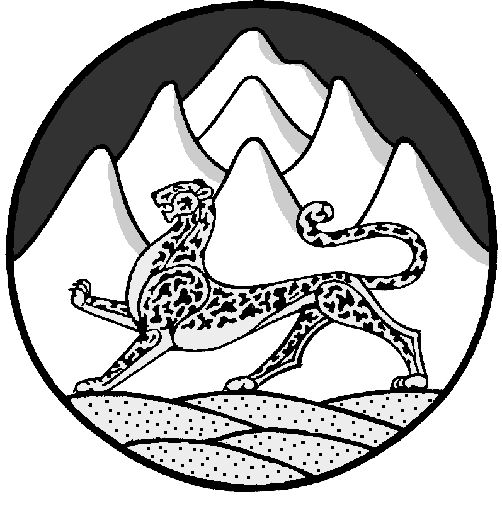 